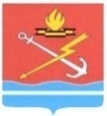 АДМИНИСТРАЦИЯ МУНИЦИПАЛЬНОГО ОБРАЗОВАНИЯ «КИРОВСК» КИРОВСКОГО МУНИЦИПАЛЬНОГО РАЙОНА ЛЕНИНГРАДСКОЙ ОБЛАСТИП О С Т А Н О В Л Е Н И ЕОт 09 июня 2022 года № 583О внесении изменения в постановление администрации МО «Кировск» от 10 марта 2022 года № 236 «Об утверждении Административного регламента по предоставлению муниципальной услуги «Признание помещения жилым помещением, жилого помещения непригодным для проживания, многоквартирного дома аварийным и подлежащим сносу или реконструкции»В соответствии с постановлением Правительства Российской Федерации от 06 апреля 2022 года № 608 «О внесении изменений в Положение о признании помещения жилым помещением, жилого помещения непригодным для проживания и многоквартирного дома аварийным и подлежащим сносу или реконструкции, садового дома жилым домом и жилого дома садовым домом», с целью приведения в соответствие с действующим законодательством Российской Федерации,                                     с целью приведения в соответствие с действующим законодательством Российской Федерации, п о с т а н о в л я е т:Внести изменение в постановление администрации муниципального образования «Кировск» Кировского муниципального района Ленинградской области от 10 марта 2022 года № 236 «Об утверждении Административного регламента по предоставлению муниципальной услуги «Признание помещения жилым помещением, жилого помещения непригодным для проживания, многоквартирного дома аварийным и подлежащим сносу или реконструкции», дополнив пункт 3.1.3.3 после абзаца четвертого абзацем следующего содержания:«об отсутствии оснований для признания жилого помещения непригодным для проживания».Настоящее постановление вступает в силу со дня его официального опубликования в сетевом издании «Неделя нашего города+» и подлежит размещению на официальном сайте муниципального образования  «Кировск» Кировского муниципального района Ленинградской области.Исполняющий обязанностиглавы администрации                                                                            Н.В. БагаевРазослано: дело, прокуратура, регистр НПА, ННГ+. Сайт, МКУ «УЖКХиО»